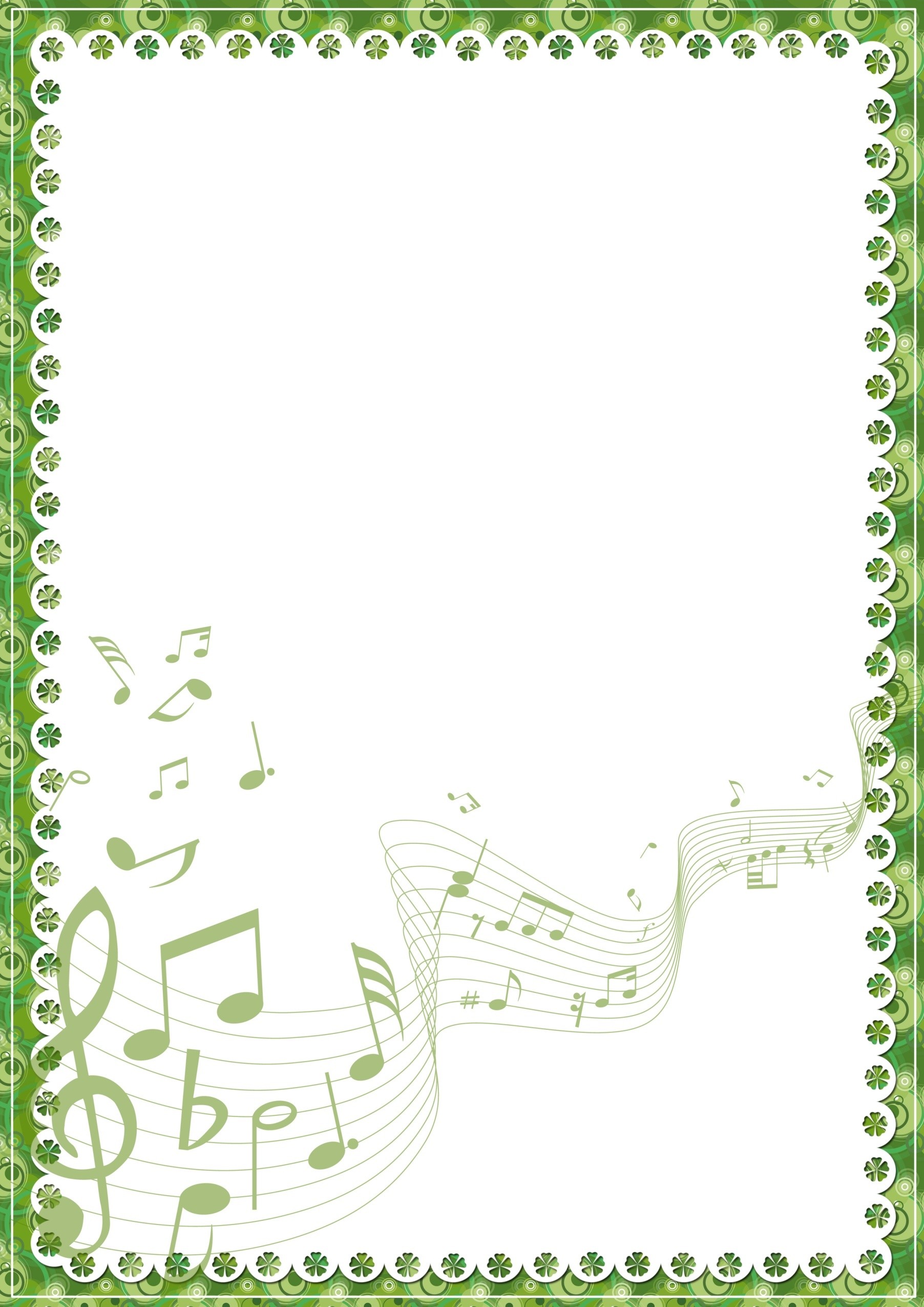 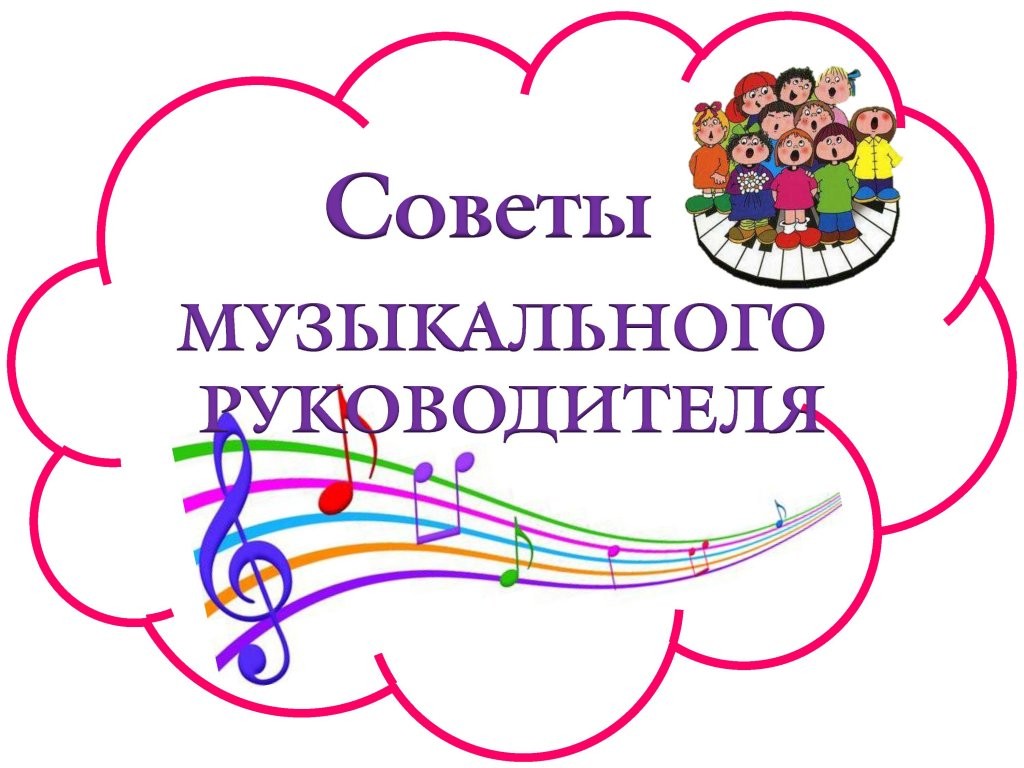 Музыкальный руководитель: Елдырова Мария Владимировна"Как одеть ребенка на праздник?"Дорогие родители, очень внимательно подходите к выбору праздничной одежды и обуви для вашего ребёнка к утреннику!Давайте вспомним, в какой обуви ребёнок должен приходить намузыкальные занятия?Поскольку на музыкальных занятиях 50% времени отводится движениям, детям нужна удобная обувь: мягкая, гибкая, лёгкая – во всех отношениях комфортная.Самый распространённый вариант – чешки!Конечно, если это будет литературная викторина, праздник поэзии или драматический спектакль, обувь может быть другая.Но, в любом случае, детские туфельки не должны быть на каблуках и на платформе.Ни у кого - ни у воспитателя, ни у вас, дорогие родители, наверно, не возникает вопрос, почему на катке не катаются в валенках,почему в хореографических и танцевальных школах занимаются в балетках?В театре в голову не приходит сопоставлять парадный костюм короля, изящное платье принцессы с их обувью – балетками. Мывоспринимаем балетное действие целостно: музыка, танец, пластика,которая в другой обуви была бы невозможна.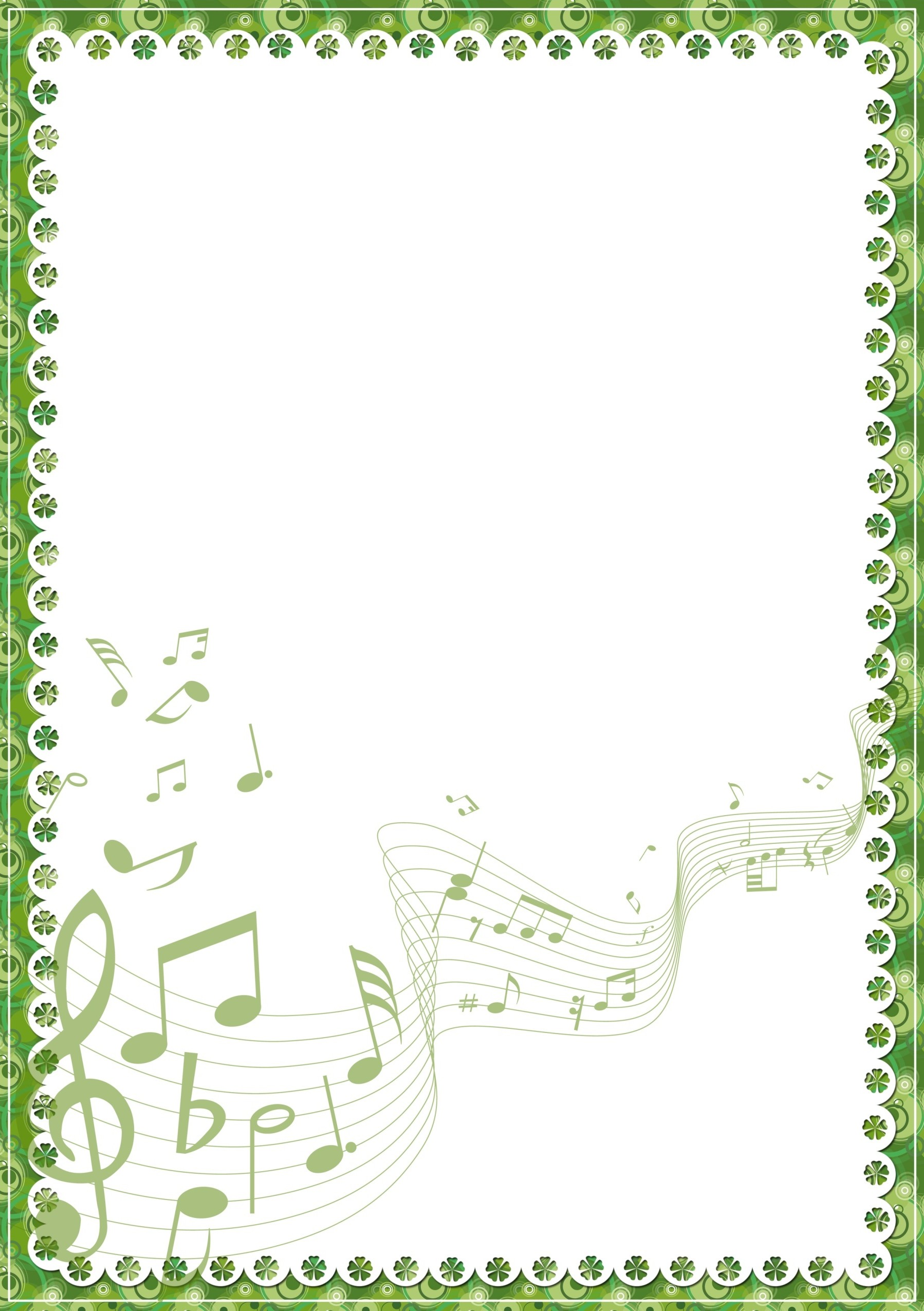 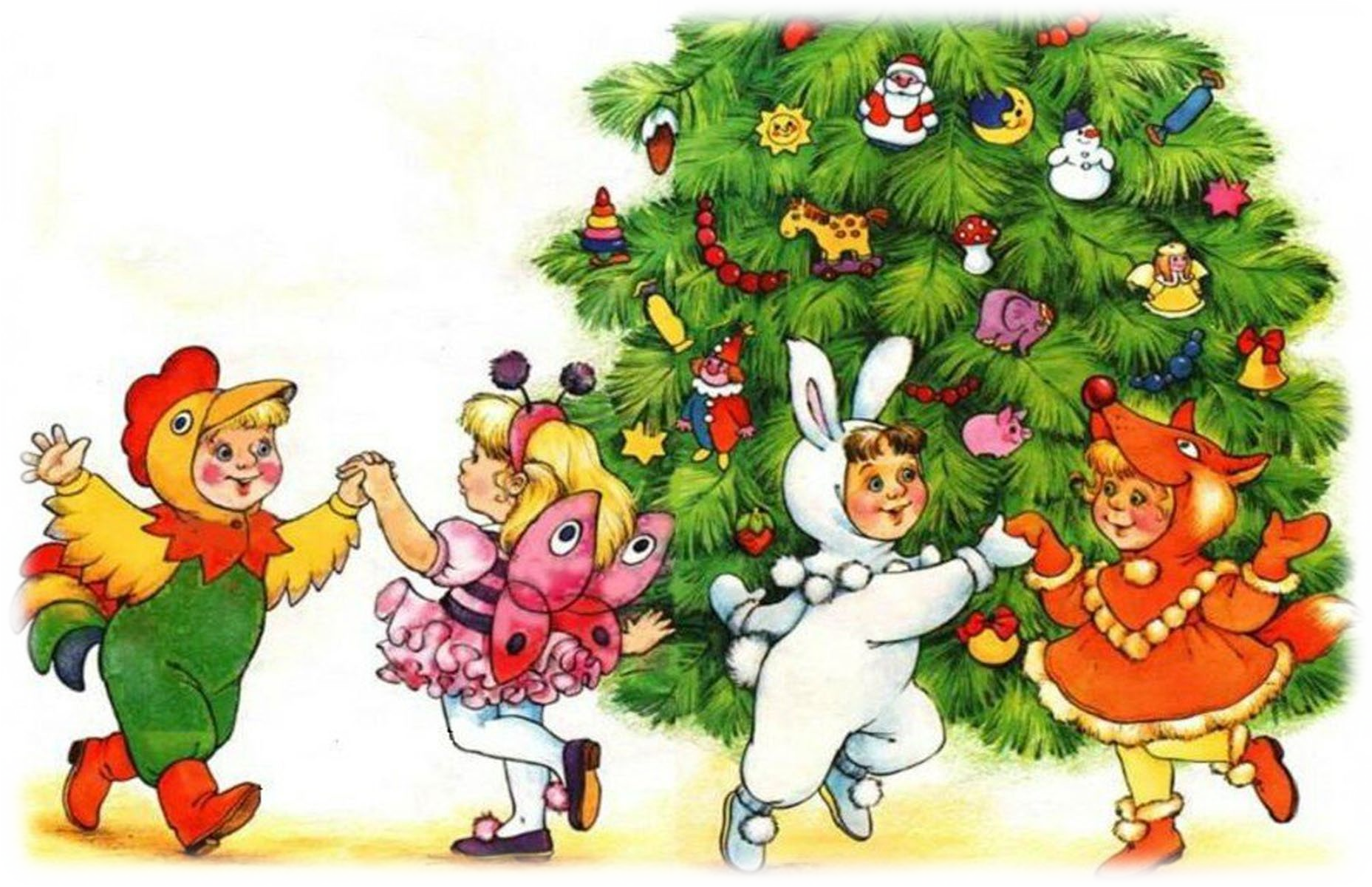 Так и движения детей в танцевальных композициях, музыкальных играх на праздниках будут легки, изящны, естественны только в подобающей обуви – чешках!То же самое можно сказать и обо всём праздничном костюме в целом.Многие родители чересчур увлекаются желанием выделить своего ребёнка: покупают великолепные длинные,пышные платья девочкам; для мальчиков - фраки и джинсовые костюмы. Но в них детям не всегда удобно двигаться!И «модники» будут чувствовать себя некомфортно.Детский костюм должен быть эстетичным и комфортным.Избегайте тугих застежек, лучше, чтобы застежки были в виде липучек. Платье у девочек должно быть удобным, не допустимы кольца и обручи, т.к. девочки не могут сидеть на стуле - платье задирается вверх, а обычно оно просто на лице у ребенка.Головной убор нужно сделать обязательно на завязках или резинке. Пусть ребенок его померяет, попрыгает, побегает, наклоняется в нем, чтобы проверить, надежно ли он держится на голове.Спасибо за внимание!